Exercise Class Timetable: March 2022	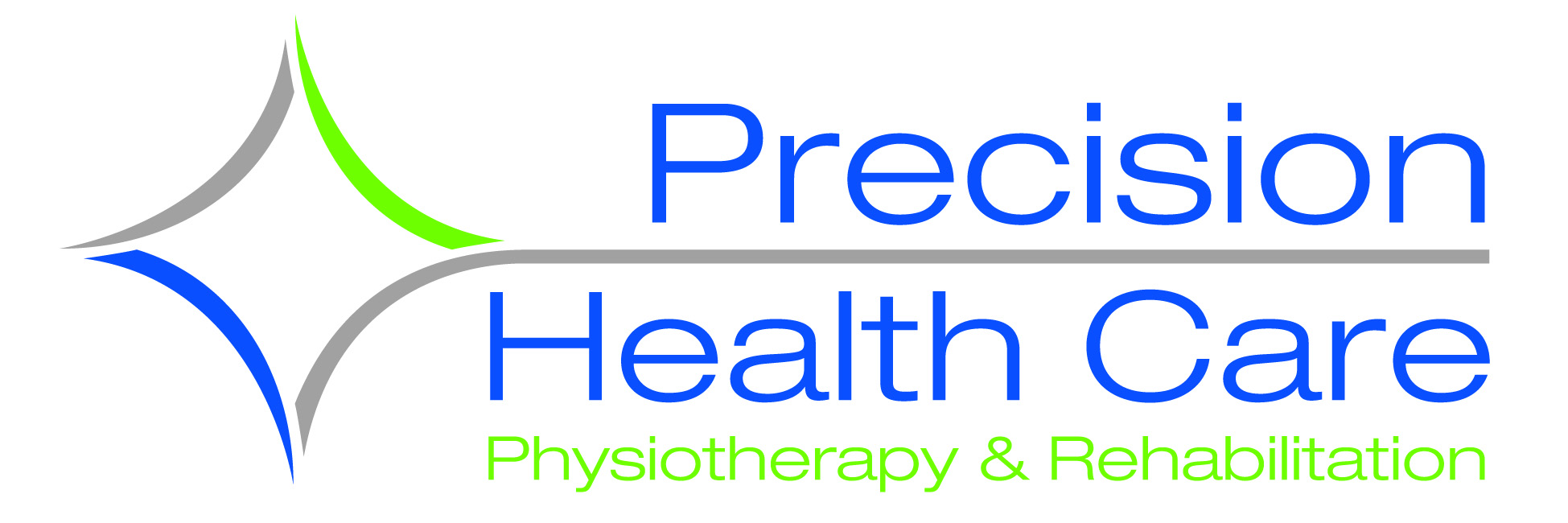 RX = Resistance Exercise Class (Using Reformer & Pilates equipment)		RX*45 = High Intensity 45-minute RX class		FX = Floor Exercise (mostly on Exercise Mats)Physio and Exercise Physiology ClassesFX Pilates Class  Suitable for Beginners through to experienced participantsExcellent for Core, balance and strengthFloor/ mat-based exercises, including exercises drawn from Pilates If you have not attended any classes at Precision Health Care an individual One-on-One assessment is requiredRX Pilates Group ClassSuitable for all levelsRecommended to have completed 5x FX classes priorIncludes use of specialised Pilates equipment – Reformers and EXO ChairsIndividual assessment and program, small class sizesOne-on-one consultation required before commencingRX*45 Pilates Group ClassHigh intensity 45-minute format spent mostly on the ReformerSuitable for those with prior RX class experienceIdeal for those looking to get their heart rate up! Exercise Physiology Group ClassesSuitable for all levels, Individual assessment and programsIdeal for those wanting to improve fitness, decrease weight, and increase tone and core strengthOne-on-one consultation with Exercise Physiologist recommended before commencingPre-Natal RX Group ClassIndividual assessment and programSuitable for women in their 2nd and 3rd trimesterSafe and suitable exercise during pregnancyImproves posture, general conditioning, and pelvic floor strengthCan assist in management of back pain and muscular tensionPost-Natal RX Group ClassIndividual assessment and programParticipants must have attended 6-week GP/Obstetrician check upBabies welcome to classPelvic floor and core strengtheningPhysio and Exercise PhysiologyClass TimetableFX (Floor Exercise) Classes	Single Class:	$28	Five Class Pass:	$125	Ten Class Pass:	$180RX & RX*45 (resistance Exercise) Classes	Single Class:	$38	Five Class Pass:	$180	Ten Class Pass:	$300One-on-One Exercise Sessions	30 Minutes:	$84	Re-Assessment	$60Class passes expire after 6 monthsClass passes are not transferrable or refundableNO REFERRAL REQUIRED FOR PRIVATE CLIENTSBookings essential on 6885 1188Monday Tuesday Wednesday Thursday Friday 8:30amRX*45 PilatesBridget 8:00amRX PilatesMegan 8:10amRX*45 PilatesMegan 9:10amRX*45 PilatesMegan9:30amFX Pilates  Zoe9:00amReconditioning & MobilityBridget9:10amRX*45 PilatesMegan10:20amPre & Post Natal RXAnna10:30amReconditioning & MobilityBridget10:30am  Men’s Exercise GroupZac    10:00amFX Pilates  Zoe 10:00amFX Pilates  Zoe 10:30amWomen’s Strength TrainingBridget10:30am  Men’s Exercise GroupBridget   11:30 GLA:D Arthritis ClassMegan 11:30amWomen’s Strength TrainingZoe11:30 GLA:D Arthritis ClassMegan 1:30amPre & Post Natal RXAnna2:30pm Joint Replacement Clinic4:00pmRX PilatesAnna2:30pm Joint Replacement Clinic4:00pmRX PilatesAnna5:20pmFX Pilates  Megan 5:00pmRX PilatesMegan5:30pmFX Pilates  Bridget